 Return to: Programs of Study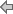  Return to: Programs of StudyGraduates of the Respiratory Care Program are prepared to become credentialed as Registered Respiratory Therapists (RRT) after successful completion of the National Board for Respiratory Care Examinations. Respiratory Therapists are members of a team of health care professionals working in a wide variety of clinical settings to evaluate, treat, and manage patients of all ages with respiratory illnesses and other cardiopulmonary disorders. As members of this team, Respiratory Therapists should exemplify the ethical and professional standards expected of all health care professionals. Respiratory Therapists provide patient care which includes clinical decision‐making and patient education. The Respiratory Care scope of practice includes, but is not limited to the following basic competencies:acquiring and evaluating clinical dataassessing the cardiopulmonary status of patientsperforming and assisting in the performance of prescribed diagnostic studies such as: obtaining blood samples, blood gas analysis, pulmonary function testing, and polysomnographyevaluating data to assess the appropriateness of prescribed respiratory careestablishing therapeutic goals for patients with cardiopulmonary diseaseparticipating in the development and modification of respiratory care planscase management of patients with cardiopulmonary and related diseasesinitiating prescribed respiratory care treatments, managing life support activities, evaluating and monitoring patient responses to such therapy and modifying the prescribed therapy to achieve the desired therapeutic objectivesinitiating and conducting prescribed pulmonary rehabilitationproviding patient, family, and community educationpromoting cardiopulmonary wellness, disease prevention, and disease managementpromoting evidence‐based practice by using established clinical practice guidelinesevaluating published research for its relevance to patient care.Current occupational employment and wages data for Respiratory Therapists are published by the United States Department of Labor's Bureau of Labor Statistics at www.bls.gov/oes/current/oes291126.htm.The Respiratory Care Program admits students once per year and starts each Fall semester. The curriculum includes a combination of classroom, laboratory, and clinical education experiences. General Education and Program Specific coursework may be taken on various campuses but the Respiratory Care core courses are only offered on the Thomas Edison (Lee) Campus. Clinical education occurs at affiliated hospitals throughout Southwest Florida.The Florida SouthWestern State College Respiratory Care Associate in Science Degree Program at the Thomas Edison(Lee) Campus is nationally accredited by The Committee on Accreditation for Respiratory Care (CoARC)
264 Precision Blvd.
Telford, TN 37690https://www.coarc.comMay 31Respiratory Care has limited enrollment due to the rigorous clinical education requirements for the program. Acceptance to Florida SouthWestern State College does not imply acceptance into the Respiratory Care program. Each applicant must meet specific criteria which are listed in the admission policies. Admission applications are located at www.fsw.edu/academics/programs/asrespiratorycare.Admission to the program is determined by admissions points, academic transcript evaluation, and affective skills demonstration. Admissions points are awarded for the completion of General Education coursework and prospective students are encouraged to complete as many courses as possible prior to starting Respiratory Care . Pre-admission requirements include satisfactory completion of the following:Watson-Glaser Critical Thinking ExaminationPanel InterviewCollege-approved criminal records check and drug testing at the applicant's expenseProof of personal health insurance throughout enrollment in the program, naming the student and dates of coverageAfter acceptance, students must complete the following:Immunization and health reportTB Skin TestCertification in American Heart Association Basic Life Support for Healthcare Professionals (CPR and AED) will be scheduled during the first year of the programBaccalaureate Degree OpportunityFlorida SouthWestern State College also offers a Bachelor of Science (BS) in Cardiopulmonary Sciences. Graduates of the Respiratory Care with the RRT credential may enroll in program and complete remaining courses to earn the bachelor's degree.General Education Requirements: ENC 1101 - Composition I3 creditsGeneral Education Humanities 3 creditsBSC 1093C - Anatomy and Physiology I 4 credits : 45 RET 1007 - Respiratory Care Pharmacology - AS 2 creditsRET 1024 - Introduction to Cardiopulmonary Technology - AS 3 creditsRET 1275C - Clinical Care Techniques - AS 4 creditsRET 1613C - Cardiopulmonary Anatomy and Physiology - AS 2 creditsRET 1832L - Clinical Practicum I - AS 1 creditRET 2234C - Respiratory Therapeutics - AS 6 creditsRET 2244 - Critical Care Applications - AS 2 creditsRET 2254C - Respiratory Care Assessment - AS 6 creditsRET 2264 - Advanced Mechanical Ventilation - AS 4 creditsRET 2264L - Advanced Mechanical Ventilation Laboratory - AS 2 creditsRET 2295 - Pulmonary Studies - AS 3 creditsRET 2714 - Neonatal-Pediatric Respiratory Care - AS 3 creditsRET 2874L - Clinical Practicum II - AS 1 creditRET 2875L - Clinical Practicum III - AS 1 creditRET 2876L - Clinical Practicum IV - AS 3 creditsRET 2930 - Respiratory Care Practitioner as a Professional - AS 2 creditsTotal Degree Requirements: 76 Credit HoursInformation is available online at: www.fsw.edu/academics/ and on the School of Health Professions Home page at: www.fsw.edu/sohp